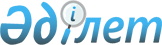 "Қазақстан Республикасының кейбір заңнамалық актілеріне қылмыстық-атқару жүйесі мәселелері бойынша өзгерістер мен толықтырулар енгізу туралы"» Қазақстан Республикасының 2007 жылғы 26 наурыздағы Заңын іске асыру жөніндегі шаралар туралыҚазақстан Республикасы Премьер-Министрінің 2007 жылғы»8 мамырдағы N 114-ө Өкімі



      1. Қоса беріліп отырған»"Қазақстан Республикасының кейбір заңнамалық актілеріне қылмыстық-атқару жүйесі мәселелері бойынша өзгерістер мен толықтырулар енгізу туралы" Қазақстан Республикасының 2007 жылғы 26 наурыздағы Заңын іске асыру мақсатында қабылдануы қажет нормативтік құқықтық актілердің тізбесі (бұдан әрі - Тізбе) бекітілсін.




      2. Қазақстан Республикасы Әділет министрлігі:



      1) Тізбеге сәйкес мүдделі мемлекеттік органдармен бірлесіп нормативтік құқықтық актілердің жобаларын әзірлесін және белгіленген тәртіппен Қазақстан Республикасының Үкіметіне бекітуге енгізсін;



      2) тиісті ведомстволық нормативтік құқықтық актілерді қабылдасын және қабылданған шаралар туралы Қазақстан Республикасының Үкіметін хабардар етсін.

      

Премьер-Министр


Қазақстан Республикасы



Премьер-Министрінің 



2007 жылғы

»

8 мамырдағы



N 114-ө өкімімен  



бекітілген     




 

"Қазақстан Республикасының кейбір заңнамалық актілеріне қылмыстық-атқару жүйесі мәселелері бойынша өзгерістер мен толықтырулар енгізу туралы" Қазақстан Республикасының 2007 жылғы 26 наурыздағы Заңын іске асыру мақсатында қабылдануы қажет нормативтік құқықтық актілердің




тізбесі



Ескертпе: аббревиатуралардың толық жазылуы:




 




Әділетмині       - Қазақстан Республикасы Әділет министрлігі



ІІМ              - Қазақстан Республикасы Ішкі істер министрлігі



Қорғанысмині     - Қазақстан Республикасы Қорғаныс министрлігі



ДСМ              - Қазақстан Республикасы Денсаулық сақтау



                   министрлігі



Әділетмині ҚАЖК  - Қазақстан Республикасы Әділет министрлігінің



                   Қылмыстық-атқару жүйесі комитеті

					© 2012. Қазақстан Республикасы Әділет министрлігінің «Қазақстан Республикасының Заңнама және құқықтық ақпарат институты» ШЖҚ РМК
				

Р/с




N



Атауы



Актінің




нысаны



Жауапты




орындау-




шылар



Орындау




мерзімі



1



2



3



4



5


1

Қазақстан Республикасы



әділет органдары қылмыс-



тық-атқару жүйесінің ве-



домстволық наградалары



туралы

Қазақстан



Республикасы-



ның Президенті



Жарлығының



жобасы

Әділетмині

2007 жылғы



маусым

2

Қазақстан Республикасы



қылмыстық-атқару жүйесі



органдарының (мекемеле-



рінің) қатардағы және



басшы құрамдағы



адамдарының қызмет



өткеруі туралы ережені



бекіту туралы

Қазақстан



Республикасы 



Үкіметінің



қаулысы

Әділетмині

2007 жылғы



маусым

3

Қылмыстық-атқару жүйесі-



нің қызметкерлерін Қазақ-



стан Республикасының



мемлекеттік органдарына



және халықаралық ұйымдар-



ға іссапарға жіберу



ережесін бекіту туралы

Қазақстан



Республикасы 



Үкіметінің



қаулысы

Әділетмині

2007 жылғы



маусым

4

Қазақстан Республикасы



Әділет министрінің кейбір



бұйрықтарына қылмыстық-



атқару жүйесі мәселелері



бойынша өзгерістер мен



толықтырулар енгізу



туралы

Уәкілетті



органның



бұйрығы

Әділетмині

2007 жылғы



маусым

5

Жазасын өтеуден шартты



түрде мерзімінен бұрын



босатылған адамдардың



мінез-құлқын бақылауды



жүзеге асыру ережесін



бекіту туралы

Уәкілетті



органның



бұйрығы

ІІМ

2007 жылғы



маусым

6

Жазасын өтеуден шартты



түрде мерзімінен бұрын



босатылған әскери қызмет-



шілердің мінез-құлқын



бақылауды жүзеге асыру



ережесін бекіту туралы

Уәкілетті



органның



бұйрығы

Қорғаныс-



мині

2007 жылғы



маусым

7

Қазақстан Республикасы



Әділет министрлігінің



Қылмыстық-атқару жүйесі



комитеті қылмыстық-атқару



инспекцияларының мемле-



кеттік наградаларды және



оған құжаттарды алып қою



ережесін бекіту туралы

Уәкілетті



органның



бұйрығы

Әділетмині

2007 жылғы



маусым

8

Сотталғандарды жазасын



өтеуден босату үшін негіз



болып табылатын аурулар-



дың тізбесін бекіту тура-



лы

Уәкілетті



органның



бұйрығы

Әділетмині



ҚАЖК, ДСМ

2007 жылғы



маусым

9

Бас бостандығынан айыру-



ға сотталғандар жіберетін



және алатын хат-хабарлар-



ды цензурадан өткізу



ережесін бекіту туралы

Уәкілетті



органның



бұйрығы

Әділетмині



 

2007 жылғы



маусым
